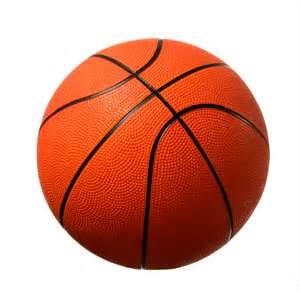 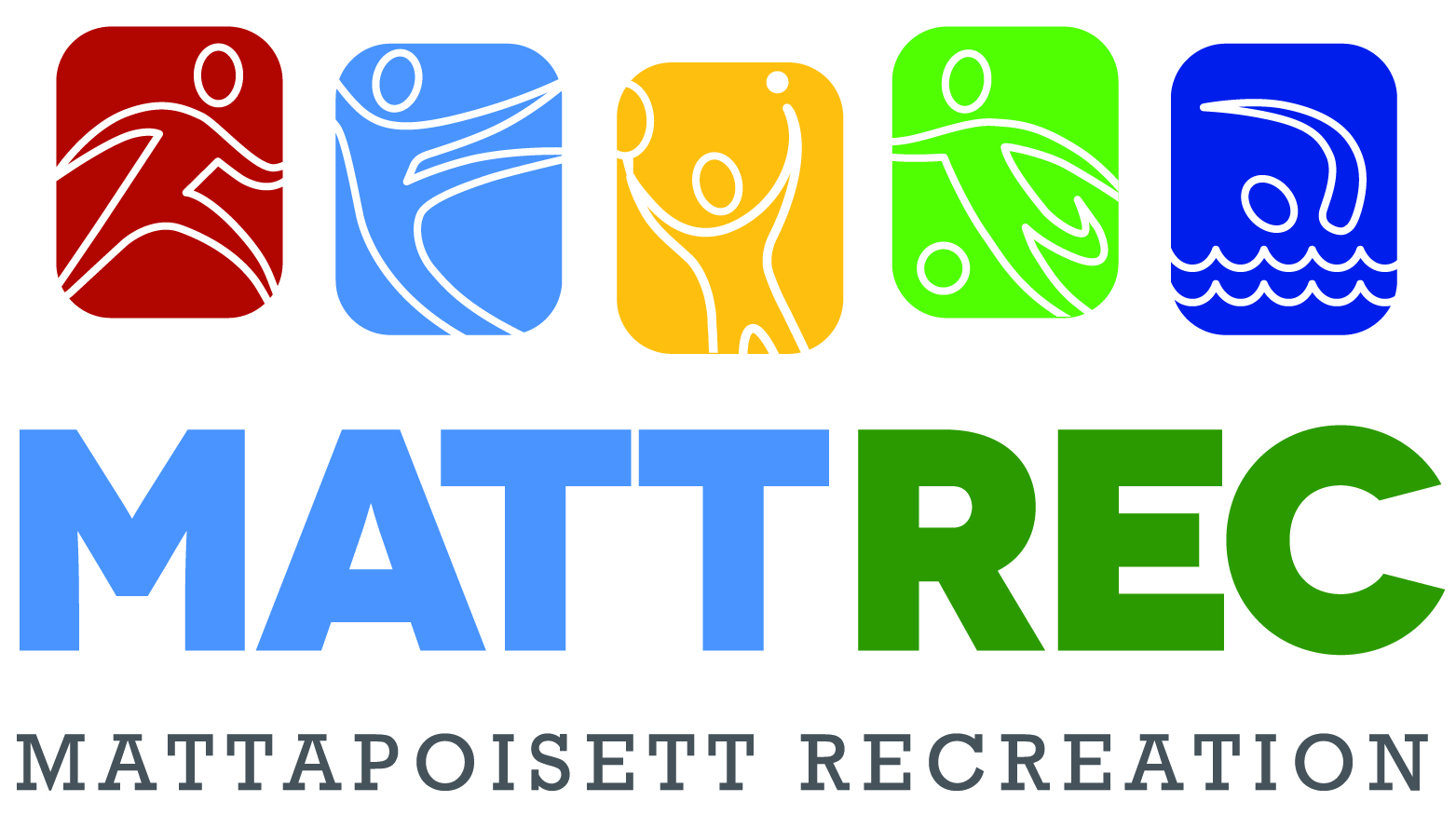 Tri- Town BasketballJoin Mattapoisett Recreation for a League open to the Tri-town.COST: $100/participantREGISTRATION DEADLINE: October 31st! Register on-line at www.mattrec.netPLACEMENT SESSIONS 3rd Grade Boys Tuesday 11/5 at 6:00pm at Center School4th Grade Boys Tuesday 11/5 at 7:00pm at Center School3rd & 4th Grade Girls Thursday 11/7 at 6:00pm at Sippican School5th & 6th Grade Girls Thursday 11/7 at 7:00pm at Sippican School 5th Grade Boys Wednesday 11/12 at 6:00pm at Center School6th Grade Boys Wednesday 11/12 at 7:00pm at Center SchoolSEASON SCHEDULEPractices will start late November & games will begin in December. Playoffs will be in March.3rd & 4th Grade Boys- Games will be on Tuesdays at Sippican School5th & 6th Grade Boys- Games will be on Thursdays at Sippican School3rd - 6th Grade Girls- Games will be held on Wednesdays at Center School**All attempts will be made to adhere to days of the week listed but changes may have to be made due to gym & coach availability.  Practice times may be used for make up of cancellations due to weather or school conflicts.$10 off each additional sibling signed up to participate in this program.Late registrations will only be accepted if space is available. In the event that school or after school activities are cancelled- MATTREC programs will also be cancelled.		Basketball – Grades 3 through 6 Registration FormOne Registration Form per Participant  	                                              Jersey Size (circle one):  Youth S M LG XL   Adult M LG XLName: ______________________________________________________ M/F   Grade: _____ Age: _____   DOB:________Parent(s)/guardian(s) Name: ____________________________________________________________________________  Address: ____________________________________________________ Town: __________________________________  Best Contact #: _______________________________________ E-mail: __________________________________________  Emergency Contact: Name_____________________________ Home/Work/Cell# (circle one) ________________________  List any medical condition(s) or allergies we should be aware of? ________________________________________________ _____________________________________________________________________________________________________   I am willing to volunteer to: ___Coach   ___Assistant Coach   Name: _____________________________________________ Email_____________________________________________________________________ Cell #_______________________ *NOTE: all volunteers need to be CORI checked before program begins. I am registering for the following Basketball Program:    3rd - 4th Grade ($100) Check one: Boys_____ Girls_____    5th-6th Grade ($100) Check one: Boys____ Girls_____Registration Deadline is October31st!       Register online at www.mattrec.net             or Mail to: MATTREC P.O. Box 435 Mattapoisett, MA 02739 make checks payable to Town of Mattapoisett  The Mattapoisett Recreation Committee approved a ZERO TOLERANCE POLICY to address adverse situations that may occur at any town related sporting event or activity. Our policy includes unruly and/or verbally abusive parents, spectators, coaches or players.  Anyone, whose action disrupts, shows poor sportsmanship or in any way adversely affects the participants or programs offered by the committee will be subject to the following: At the discretion of the Recreation Director, Committee member or Game Official, the offender(s) will be asked to leave the building or immediate playing area. Depending on the severity of the incident, further action may be required. Read and Accepted.    Player Signature: _____________________________________________Parent/Guardian Signature: _______________________________	Date: _________ RELEASE OF CLAIMS, IDEMNITY AND HOLD HARMLESS AGREEMENT I, the undersigned________________________________,(insert your name or name of parent/legal guardian if minor participant)  as parent/legal guardian of __________________________________________(insert name if minor is participating in the program) do consent to __________________________________’s__ (participants name) participation in voluntary athletic or recreation program(s) of the Town of Mattapoisett.  I also agree to forever release the Town of Mattapoisett, and all of its employees, officials, agents, board members, volunteers and any and all individuals and organizations assisting with the athletic or recreation activity programs ( The ‘Releasees”)  from any and all claims, rights of action, causes of action, damages, costs, compensation and attorney’s fees,  that may have arisen in the past, or may arise in the future, directly or indirectly, from personal injuries to _______________________________’s (name of participant) resulting from my participation in athletic or  recreation activity program(s). I also promise, to indemnify, defend, and hold harmless the Releasees against any and all legal claims and proceedings of any description that may have been asserted in the past, or may be asserted in the future, directly or indirectly, arising from personal INJURIES OR DAMAGE TO ANY Town owned property resulting from participation in athletic or recreation activity programs. I also promise to fully reimburse the Town for any property loss or damage as a result of participation in such programs.  I further affirm that I have read this Consent and Release Form and that I understand the contents of this Form. I understand that participation in Town athletic or recreation activity programs is entirely voluntary and that I am free to choose not to participate in said program or have my minor participate in said program. By signing this Form, I authorize participation in athletic or recreation activity programs with full knowledge that the Releasees will not be liable for any damage or injuries resulting from my participation in this program.________________________________________          ________________________________________________________ (Parent/Legal Guardian-please circle one) Signature                                                                                 Parent/Guardian Signature (if minor)  Date:_____________  Please Print Name:_______________________________________________________*THIS FORM MAY NOT BE ALTERED    MATTAPOISETT RECREATION POLICIESPrograms will not occur on school holidays, vacations or holiday weekends unless otherwise stated.  If ORR School District closes or has an early release due to inclement weather, than youth programs/activities will be cancelled.  Photographs and/or video of program participants may be taken by MATTREC for our marketing and social media purposes only.  If you do not wish for the participant to be photographed, please note on registration form.  Refunds are issued only when a program is cancelled by the Mattapoisett Recreation or if the participant enrolled in the program has a medical note from a physician’s office stating they are not able to participate in the program due to a medical condition.  A $25- refund processing fee will be deducted from refund.  For a complete list of MATTREC Policies visit www.mattrec.net. Questions regarding this or any other MATTREC program please e-mail mattrec@mattapoisett.net or call 508-758-4548.